Perepäev „Prügi ressursiks!“ KAVA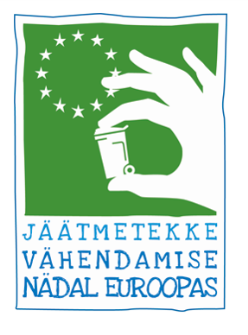 Energia avastuskeskus, 25.11.2017, kell 11.00-16.0011.00 Keskus avatakse: alustavad Prügihunt, Uuskasutuskeskus, „prüginõunikud” ja kohvik . SISSEPÄÄSUKORRUS JA SÜNNIPÄEVATUBAEksponeeritakse terve päeva vältel Keskkonnaameti jäätmeteemalist rändnäitust.      12.00–14.00 Sünnipäevatoas: meisterdamise töötuba lastele Tiiu Tagametsaga13.00 -1. korrusel heliekspositsioonil: trummitöötuba Reigo AhvenagaTEADUSTEATER11.30 Eesti Pandipakendi pop-up loeng: plastpudeli teekond12.30 Ragn-Sellsi pop-up loeng – jäätmekäitlus ja ohtlikud jäätmed 13.00 kodutehnika lahkamise töötuba Aare Baumeriga13.30 viktoriini auhindade I loosimine ja EES-Ringluse pop-up loeng – elektroonikajäätmed14.30 Eesti Pandipakendi pop-up loeng: plekkpurgi teekond 15.00 Aare Baumeri etendus „Mida ohtlikku leidsin ma oma keldrist?”15.30 kodutehnika lahkamise töötuba Aare Baumeriga15:55 viktoriini auhindade II loosiminePLANETAARIUMPlanetaariumis toimuvad terve päeva vältel prügiteemalised filmiseansid ja etendused.12.30 planetarist Rauno Pilvik näitab ja selgitab kosmoseprügi probleemi 13.00 „Helielu” film eesti keeles13.30 Planetaariumis: „Helielu” film vene keeles14.30 planetarist Rauno Pilvik näitab ja selgitab kosmoseprügi probleemi16.30 Planetaariumis: „Helielu” film eesti keeles 17.00 Planetaariumis: „Helielu” film vene keelesPEASAAL12.00 välgu- ja staatilise elektri demonstratsioonid12.00–16.00 Eesti Pandipakendi töötoad ja tegevused väikestele ja suurtele14.00 välgudemonstratsioon ja Reigo Ahvena trummišõu16.00 Välgu- ja staatilise elektri demonstratsioonid17.30 Välgudemonstratsioon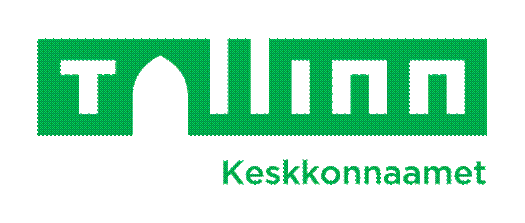 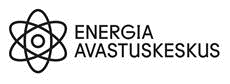 